Pequeño niñofue Jesús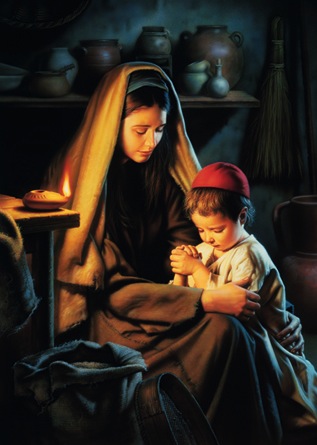 pequeño como yoY Él fue buenode verdad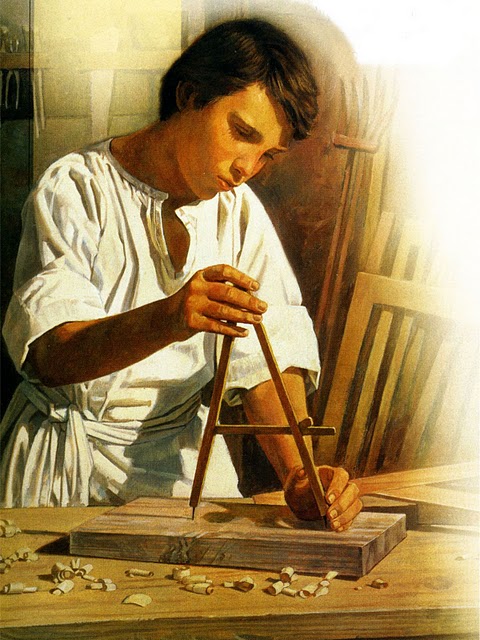  Así comoquiero ser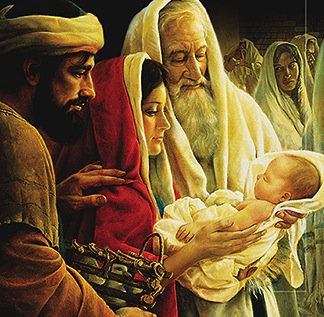 Jugó cual otrosniños Él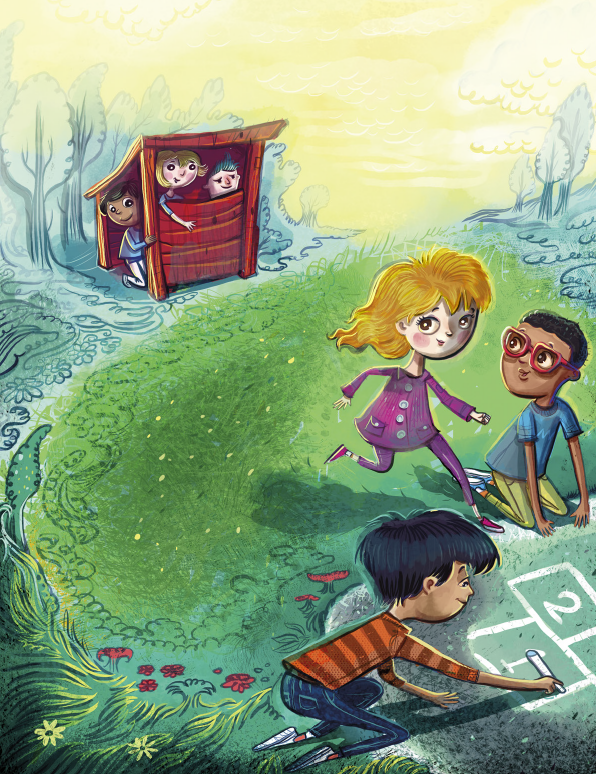 y buen ejemplodioSin ira cuandono ganó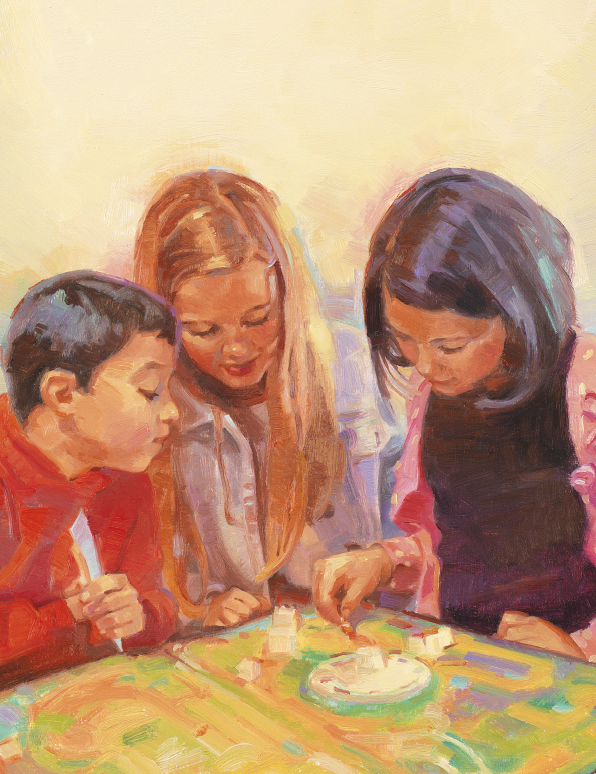 Y la verdad habló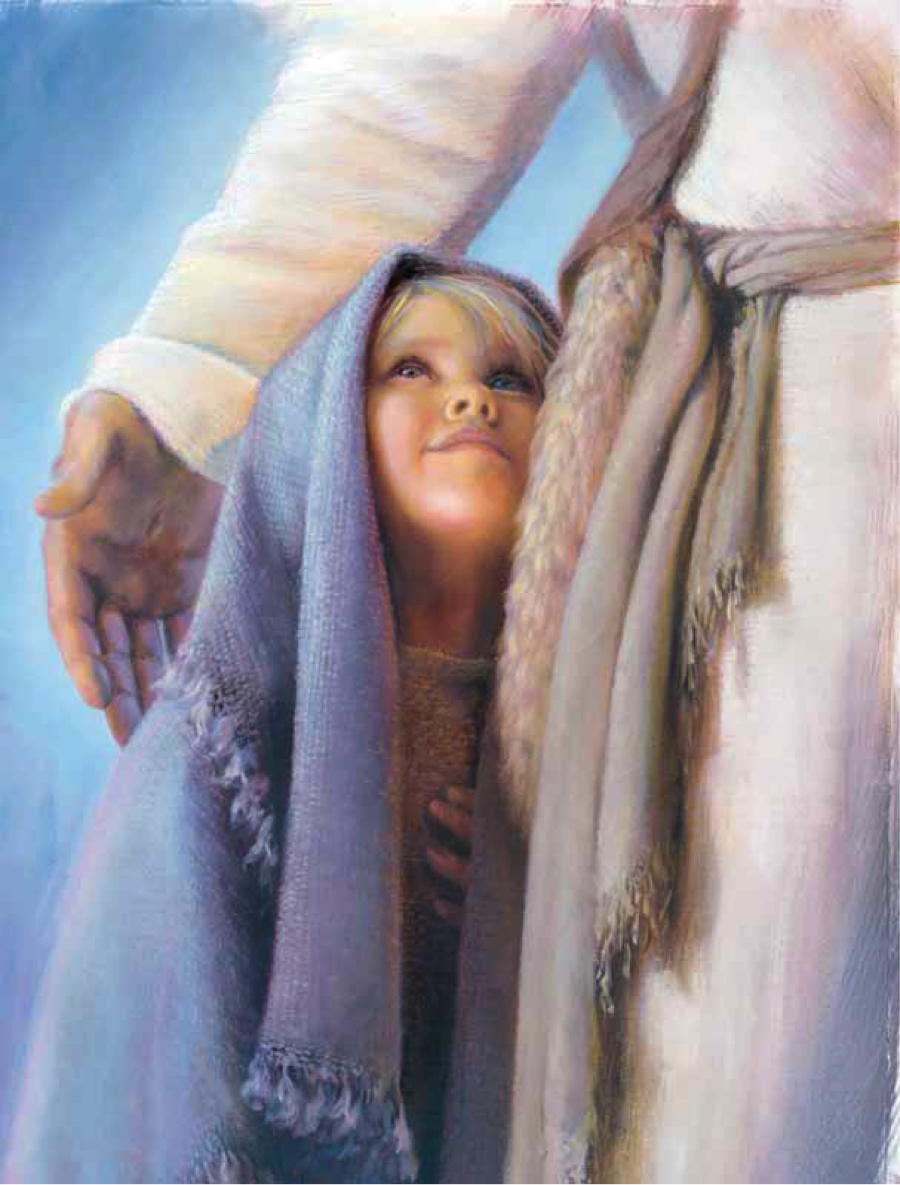 Pues niños pequeños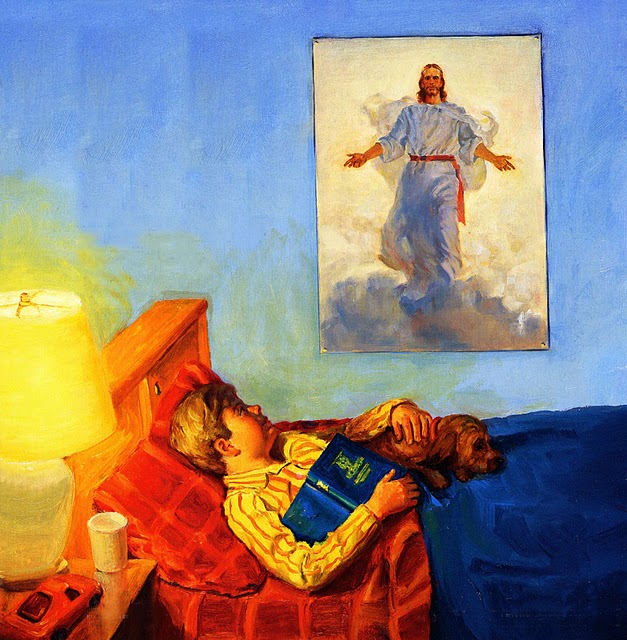 sed como ÉlSiempre humilde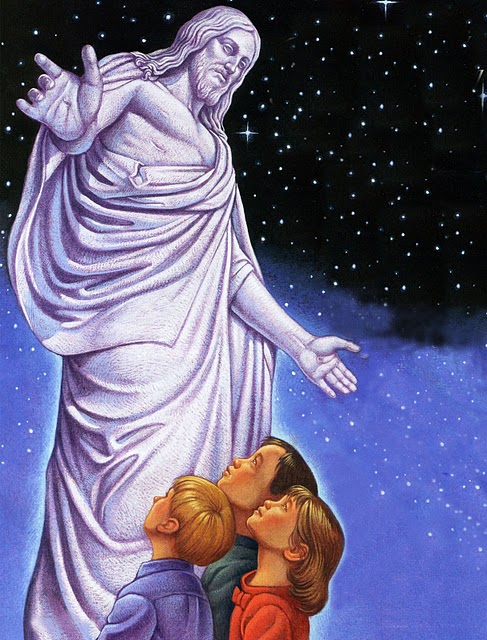 siempre fiel